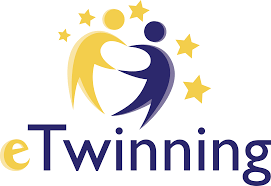 VELİ İZİN BELGESİSİNCAN ŞEHİT ZAFER ER İMAM HATİP ORTAOKULU MÜDÜRLÜĞÜNE	Velisi bulunduğum / bulunduğumuz yukarıda açık kimliği yazılı okulunuzu öğrencisinin, eTwinning (Avrupa Okul Ortaklıkları) projeleri kapsamında yapılan etkinliklere yer almasına, bu etkinliklerin resim, video vb. şekilde kayıt altına alınıp eğitim-öğretime destek sağlamak koşuluyla (güvenirliği sağlanan) sosyal paylaşım ortamlarında yayınlanmasına izin veriyorum.……… /01/ 2021Ad ve SoyadıİmzaAÇIKLAMALAR:Bu izin belgesi, yukarıda belirtilen etkinliğe katılacak öğrencinin annesi, babası/ yasal velisi tarafından doldurulup imzalanacaktır.İzin belgesi olmayan öğrenci ilgili etkinliğe alınmayacaktır.Onaylanır.……… /01/ 2020(Öğretmenin Adı Soyadı)İmzaPROJEYE KATILACAK ÖĞRENCİNİNPROJEYE KATILACAK ÖĞRENCİNİNPROJEYE KATILACAK ÖĞRENCİNİNPROJEYE KATILACAK ÖĞRENCİNİNAdı ve SoyadıBaba AdıSınıfıAna AdıNoCinsiyetiK ( )   E ( )